             Воспитание и обучение с учётом пола ребёнкаНе забывайте, что перед вами не бесполый ребёнок, а мальчик или девочка с определёнными особенностями мышления, восприятия, эмоций.Никогда не сравнивайте мальчиков и девочек, хвалите их за успехи и достижения.Обучая мальчиков, опирайтесь на их высокую поисковую активность, сообразительность.Обучая девочек, не только разбирайте с ними принцип выполнения задания, но и учите действовать самостоятельно, а не по разработанным схемам.Ругая мальчика, помните о его эмоциональной чувствительности и тревожности. Изложите ему кратко и точно своё недовольство. Мальчик не способен долго удерживать эмоциональное напряжение, очень скоро он перестанет вас слушать.Ругая девочку, помните о эмоциональной бурной реакции, которая помешает понять, за что её ругают. Спокойно разберите ошибки.Девочки из-за усталости могут капризничать (истощение правого «эмоционального» полушария). Мальчики из-за усталости перестают слушать, заниматься (истощение левого «логического»  полушария). Ругать их за это бесполезно и безнравственно.Не забывайте, что оценка, данная вами ребёнку, всегда субъективна и зависит от ваших индивидуальных психических особенностей.Вы должны не учить ребёнка, а развивать у него желание учиться.Для ребёнка нормально что-либо не знать, не уметь, ошибаться.Лень ребёнка – сигнал неблагополучия вашей педагогической деятельности.Для гармоничного развития ребёнка необходимо научить его по-разному осмысливать учебный материал (логически, образно, интуитивно).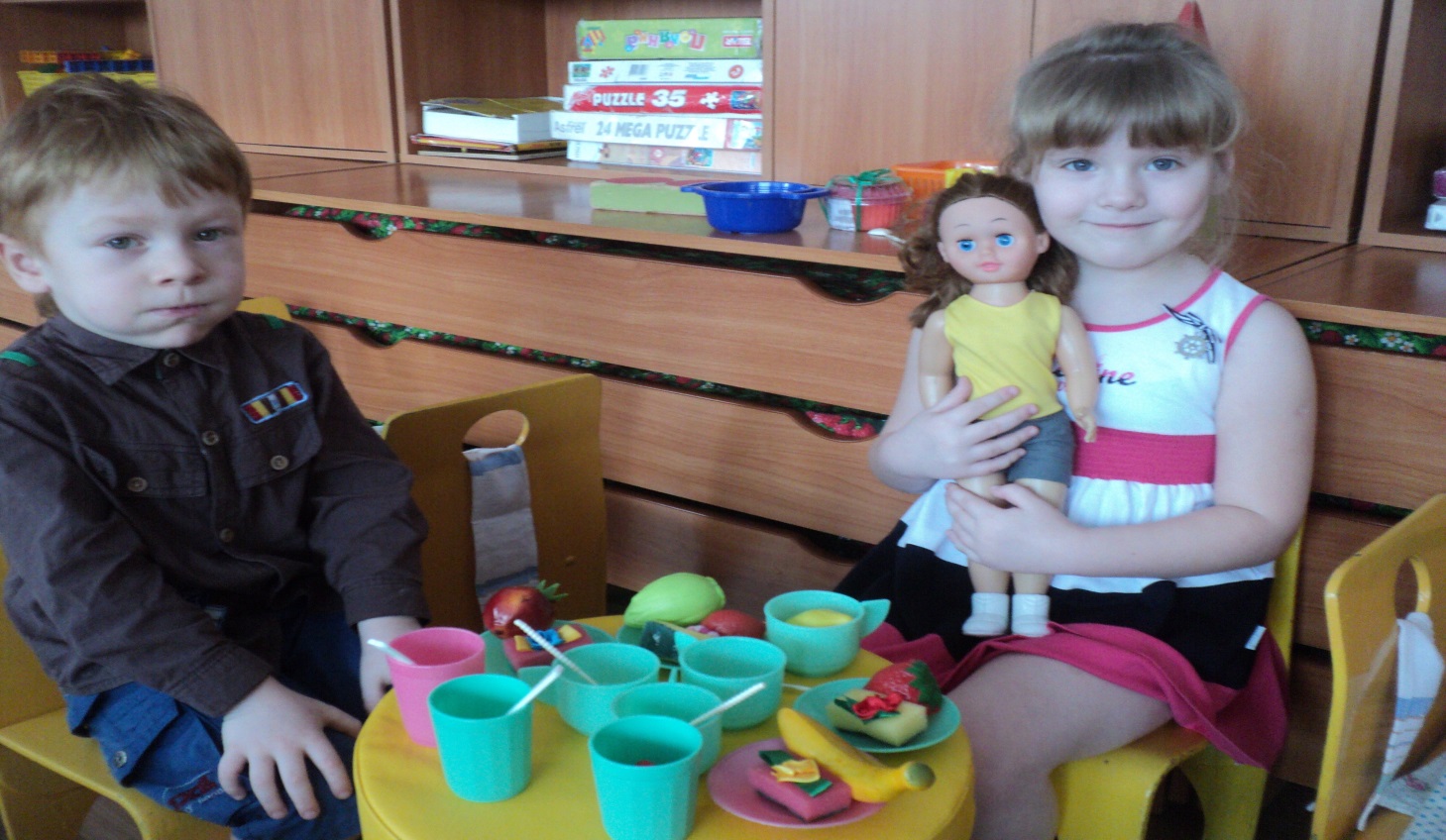 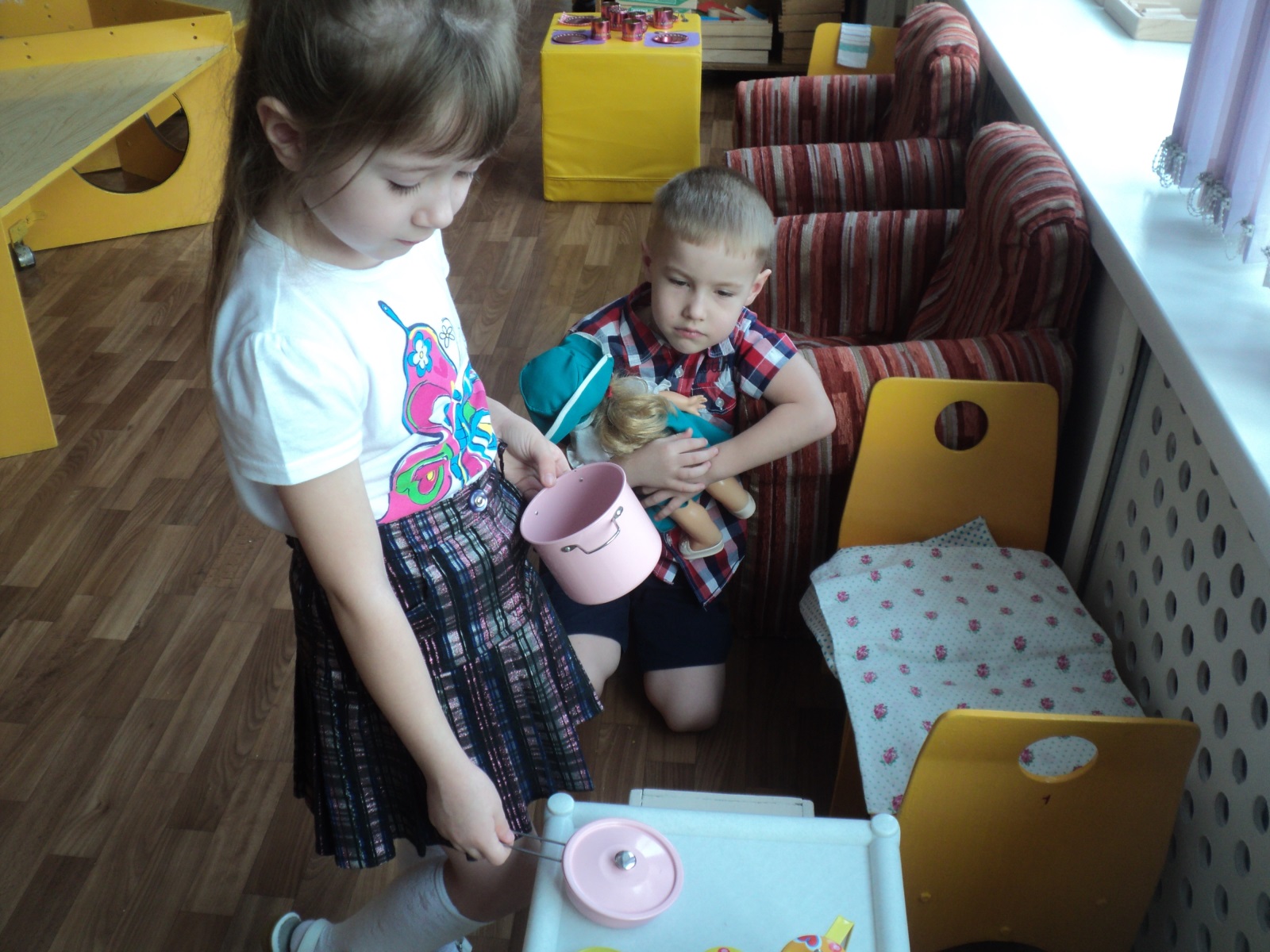 Учет половой принадлежности детей предусматривает: понимание и принятие воспитателем общего и отличного в поведении и развитии мальчиков и девочек создание вариативной предметной среды , которая удовлетворяет общие и отличительные интересы и предпочтения, обеспечение в достаточном количестве "мальчишескими" и "девчачьими" игрушкамисоздание в группе поло нейтральной среды создание возможностей для гармоничного общения девочек и мальчиков привлечение мальчиков к доступным и интересным для них традиционно девичьим видам деятельности формирование у девочек доступных для них традиционно мальчишеских умений воспитание у детей бережного отношения друг к другу
   Важнейшая задача взрослого при этом состоит в том, чтобы, во-первых, развивать у ребенка ценностное осмысление себя и как представителя определенного пола, и как неповторимую личность, которая отличается внешними признаками и внутренним миром, во-вторых, активизировать поиск своего места в мире 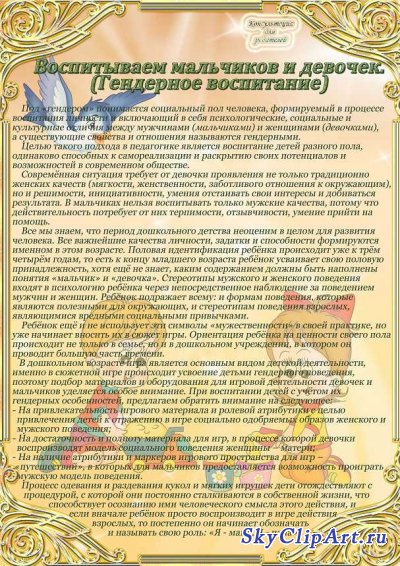 